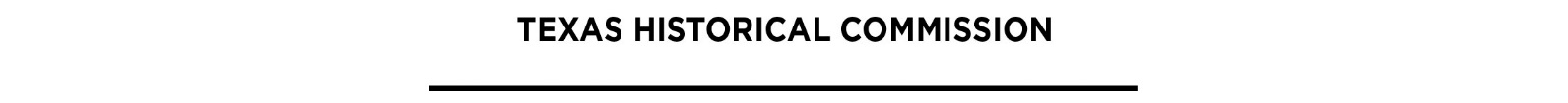 HISTORIC TEXAS CEMETERY REQUEST FOR DESIGNATIONReview the Guidelines & Instructions document and the “how-to” webinar at www.thc.texas.gov/htc before completing this form. IDENTIFYING INFORMATIONPrimary Name of Cemetery:            Also known as:      THC Cemetery ID or Atlas #, if known:      Person completing this form:           Date:      Mailing Address:           City, State, Zip:      Phone:           Email:      Affiliation with cemetery:      LOCATIONCounty:           City, town, or community (or the nearest one):      Cemetery address, if known:      Original Survey Name and Abstract Number:      Latitude, Longitude (use decimal degrees format, e.g. 30.123456, -95.123456):      Driving directions to cemetery from the nearest town:      CEMETERY ASSOCIATION OR TRUSTEESHIPIs the cemetery  Public   or    Private?Name of cemetery association, organization, political entity, or religious institution that oversees the cemetery:      Mailing address:       Name and title of organization’s primary contact person:      Association’s meeting dates, if applicable (e.g., annually in October):      DEED REFERENCES (See Instructions & Guidelines for additional information and tips to guide your research.)List the volume, page, and filing date for the earliest deed to specifically reference the cemetery and any later deeds that add (or subtract) acreage to the cemetery. Attach copies. Do not enter “see attached.” Do not leave blank—if you found none, explain how and where you searched.OWNERSHIP OF LAND ADJACENT TO CEMETERYList all property owners who share a common boundary with the cemetery; they will be notified of this designation request by mail. Do not include owners located across a public street. Required: Attach a current parcel or plat map from the county appraisal district that illustrates the location of these property owners in relation to the cemetery.Provide name and mailing address. Example: John Doe, PO Box 123, Post Oak, TX 77777Adjacent Owner No. 1:       Adjacent Owner No. 2:      Adjacent Owner No. 3:      Adjacent Owner No. 4:      Adjacent Owner No. 5:      Adjacent Owner No. 6:      If more than 6 adjacent owners, continue on a separate page.EXISTING THC HISTORICAL MARKERSProvide the title and date of each Official Texas Historical Marker marker within the cemetery. SURROUNDING LAND USE (check all that apply) Urban setting      Suburban setting      Rural setting      Agricultural      Game/nature preserve Transitional      Industrial      Encroachment      Other:      CEMETERY ACCESS (check all that apply) Direct access to public road      Must cross private property to accessIs the cemetery reached primarily by driving or do you have to walk to it?  Walk      DriveLimitations to access, if any:      IDENTIFIABLE CULTURAL HERITAGE (check all that apply) African American      Asian      European      Hispanic      Jewish      Middle Eastern Native American      Other:      Language on stones:            Any other cultural information:      IDENTIFIABLE RELIGIOUS HERITAGE (check all that apply) Catholic      Islamic      Jewish      Protestant      Other:      Source/evidence:      LANDSCAPINGIdentify cultural and naturally occurring plants. Include names of identifiable trees, shrubs, and ground cover.Cultural plants (planted deliberately):      Natural plants:      PERIMETER Required: Attach a sketch map that illustrates dimensions and features as described in the Instructions & Guidelines.Measured dimensions of cemetery:       x       feet     Irregular shape        Acreage:       acresDo the on-the-ground measurements given above match those given in the deed description?   Yes      NoExplain:      Is the cemetery enclosed by a fence?  Fully fenced      Partially fenced      No fenceIf known, approximate year (decade) in which fence was installed:      Perimeter fence materials (check all that apply):   No fence      Chain link      Cast/wrought iron      Barbed wire      Woven wire      Brick      Stone      Wood      Other:      If not fully fenced, is the perimeter of the cemetery property defined by any of the following: Cultivated fields      Trimmed grass      Roads      Tree/brush line      Body of water     Hedgerow (deliberately planted)  Vacant land      Other:      AGE AND CONTEXTDate of oldest burial:         Date of most recent burial:         Cemetery still active?  Yes   NoApproximate number of graves:        Unmarked graves	 Marked graves, no dates	 Marked, dated graves Original associated cultural context (such as community, church, family homestead, etc.):       Subsequent community established around cemetery site? Explain:       Original geographic context removed (cemetery now in road right-of-way, parking lot, etc.)? Explain:       Cemetery relocated from original site? Explain, include source of info:       Burial Records Exist     Gravestones have been inventoried     Location of inventory:      CEMETERY CONDITION (check all that apply) Evidence of cemetery above ground      Graves not readily visible      Grave depressions	 Maintained      Overgrown      No obvious evidence of maintenance      Select sections maintained	 Trash/dumping ground      Vandalized      Leaning stones      Fallen stones      Missing features      Evidence of gravestone repairs GRAVESTONE MATERIALS (check all that apply) Cast iron      Ceramic photographs      Concrete      Fieldstone     	 Funeral company marker Granite      Limestone      Marble      Sandstone      Resin/plastic      Steel      Structural glass  Tile      Wood      Zinc      Other:      CEMETERY FEATURES OVERVIEWCemetery sign:	 Yes      No  	Text on sign:      	Location of sign:   at the cemetery      on the road      on gate      on fence      on postEntry gate:   Yes      No     Manufacturer, if known:      Drivable cemetery roads:  None      Dirt      Brick      Gravel      Paved      Cobblestone Grass      Other:      Walkways and paths:  None      Dirt      Brick      Gravel      Paved      Cobblestone Grass      Other:      Fenced plots: (meaning fences which surround individual graves or a family/group plot.) None      Individual graves, number:            Family plots, number:      Fence materials:  N/A      Barbed wire      Brick      Cast/wrought iron      Chain link Woven wire      Stone      Wood      Other:      Curbing: (a low rim of building material found around an individual plot or a larger grouping of graves) None      Cut stone      Concrete      Brick      Other:      Grave decoration:  Shells      Gravel      Scraped earth      Floral      Other:      Terracing/retaining walls:   Yes      NoSegregated burials:   None      Family      Race      Religion      Fraternal order      Nationality Pauper      Babies      Institutional      Other:      Cemetery features:   Benches      Flagpole     Folk decorations      Fountains      Grave houses Grave shrines      Grave slabs      Handcrafted/local castings      Cairns      Mausoleums/vaults  Obelisks      Original statuary      Outhouse      Tabernacle      Structures or out buildings Unique stone carving      Urns      Water Well or pump      Other:        Statuary or gravemarkers signed by an artist; name:      VETERAN GRAVES American Revolution      War of 1812      Texas Revolution      U.S.-Mexico War      Civil War Indian Wars      Spanish American War      World War I      World War II      Korean War Vietnam War      Gulf War      Afghanistan       Iraq        Conflict Not Identified                             Other:      HISTORICAL BACKGROUNDProvide a brief narrative history of the cemetery that answers at least the following questions: How and when did the cemetery start? How did it get its name(s)? Was it associated with a particular person, family, community, or church? Who first owned the land surrounding the cemetery? Who donated the land? Were additions of land or improvements made to the cemetery? If so, when did they occur? If no longer an active cemetery, why not? If there is a cemetery association, when did it begin? Is it still active?  Are there historically significant people buried there? Provide any additional details to help establish the cemetery’s historical significance and its development over time. See the Guidelines & Instructions document for additional tips. You may submit this as a separate document if you prefer.List bibliographic references (the sources you consulted to write your narrative):PHOTO DOCUMENTATION LOGAt least five current photographs of the cemetery are required—one of the entrance and one from each corner looking toward the center. Submit no more than five additional photos of outstanding or significant features. Note the location/view of photos on your site plan/sketch map. See Guidelines & Instructions document for more information.APPLICATION SUBMITTAL CHECKLIST(refer to Guidelines & Instructions document for detailed requirements for each item)Review your application packet carefully. Incomplete submissions may be returned to the applicant. HTC “Request for Designation” application form, including narrative history, bibliography and photo log Attachment 1: Copies of deeds Attachment 2: Photographs (one of entry and one from each corner are required) Attachment 3: Site plan/sketch map with all required annotations Attachment 4: Property ownership/parcel map obtained from appraisal district or tax office Attachment 5: Location map (not required if the cemetery is accurately mapped in the THC’s Historic Sites Atlas) Attachment 6: $25 application fee – see payment instructions below Optional Attachment: Professional survey map and/or field notes (not required, but submit if available)SUBMIT THE APPLICATION PACKETThere are no deadlines for the Historic Texas Cemetery designation. Applications are accepted year-round. The THC prefers electronic submission of HTC applications and attachments, either by email or on a CD or USB flash drive. Electronic submissions reduce processing times and aid accurate data entry. Hard copies are accepted but not encouraged.Email all application components as attachments to: htc@thc.texas.gov. Include the cemetery name, county, and “HTC application” in the subject line. Mail all other materials, such as application hardcopies, CDs or USB drives to:Texas Historical Commission History Programs DivisionPO Box 12276Austin, TX 78711-2276Application fee of $25 can be submitted by check or money order to the address above. Make payable to the Texas Historical Commission. On the memo line, write: HTC application fee for [Name] Cemetery, [Name] County. If you require an invoice in advance of payment, please request it via htc@thc.texas.gov. For assistance with this application, contact THC’s Cemetery Preservation Program staff at htc@thc.texas.gov or 512.463.5853. Also consider reviewing the “how-to-apply” webinar posted at www.thc.texas.gov/htc. 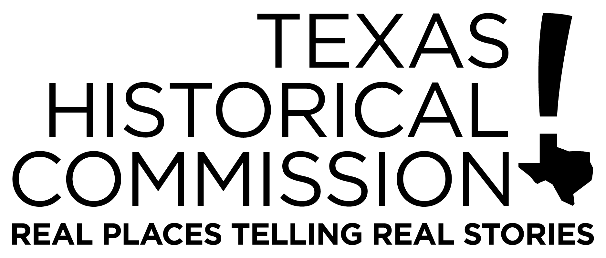 PhotographerDatePhoto Number/File NameDescriptionJohn Doe05-03-2022Photo 1/ SmithCemetery_01.jpgFrom the entry, looking north